§1331.  Court action1.  Commence proceeding.  If a shareholder makes demand for payment under section 1327 that remains unsettled, a corporation shall commence a proceeding within 60 days after receiving the payment demand and petition the court to determine the fair value of the shares and accrued interest.  If the corporation does not commence the proceeding within the 60-day period, the corporation shall pay in cash to each shareholder the amount the shareholder demanded pursuant to section 1327 plus interest.[PL 2001, c. 640, Pt. A, §2 (NEW); PL 2001, c. 640, Pt. B, §7 (AFF).]2.  Appropriate court.  A corporation shall commence the proceeding under subsection 1 in the appropriate court of the county where the corporation's principal office is located or, if there is no principal office, in Kennebec County.  If the corporation is a foreign corporation, the corporation shall commence the proceeding in the county in this State where the principal office of the domestic corporation merged with the foreign corporation was located or, if the domestic corporation did not have its principal office in this State at the time of the transaction, in Kennebec County.[PL 2009, c. 415, Pt. A, §9 (AMD).]3.  Shareholders party to proceeding.  A corporation shall make all shareholders whether or not residents of this State whose demands remain unsettled parties to the proceeding as in an action against their shares, and all parties must be served with a copy of the petition.  Nonresidents may be served by registered or certified mail or by publication as provided by law.[PL 2001, c. 640, Pt. A, §2 (NEW); PL 2001, c. 640, Pt. B, §7 (AFF).]4.  Jurisdiction; appraisers.  The jurisdiction of the court in which the proceeding is commenced under subsection 2 is plenary and exclusive.  The court may appoint one or more persons as appraisers to receive evidence and recommend a decision on the question of fair value.  The appraisers have the powers described in the order appointing them or in any amendment to the order.  The shareholders demanding appraisal rights under this chapter are entitled to the same discovery rights as parties in other civil proceedings.  Shareholders demanding appraisal rights under this chapter do not have a right to a jury trial.[PL 2001, c. 640, Pt. A, §2 (NEW); PL 2001, c. 640, Pt. B, §7 (AFF).]5.  Shareholder entitled to judgment.  Each shareholder made a party to the proceeding under subsection 1 is entitled to judgment for the:A.  Amount, if any, by which the court finds the fair value of the shareholder's shares, plus interest, exceeds the amount paid by a corporation to the shareholder for the shares; or  [PL 2001, c. 640, Pt. A, §2 (NEW); PL 2001, c. 640, Pt. B, §7 (AFF).]B.  Fair value, plus interest, of the shareholder's shares for which a corporation elected to withhold payment under section 1326.  [PL 2001, c. 640, Pt. A, §2 (NEW); PL 2001, c. 640, Pt. B, §7 (AFF).][PL 2001, c. 640, Pt. A, §2 (NEW); PL 2001, c. 640, Pt. B, §7 (AFF).]SECTION HISTORYPL 2001, c. 640, §A2 (NEW). PL 2001, c. 640, §B7 (AFF). PL 2007, c. 323, Pt. C, §17 (AMD). PL 2007, c. 323, Pt. G, §4 (AFF). PL 2009, c. 415, Pt. A, §9 (AMD). The State of Maine claims a copyright in its codified statutes. If you intend to republish this material, we require that you include the following disclaimer in your publication:All copyrights and other rights to statutory text are reserved by the State of Maine. The text included in this publication reflects changes made through the First Regular and First Special Session of the 131st Maine Legislature and is current through November 1. 2023
                    . The text is subject to change without notice. It is a version that has not been officially certified by the Secretary of State. Refer to the Maine Revised Statutes Annotated and supplements for certified text.
                The Office of the Revisor of Statutes also requests that you send us one copy of any statutory publication you may produce. Our goal is not to restrict publishing activity, but to keep track of who is publishing what, to identify any needless duplication and to preserve the State's copyright rights.PLEASE NOTE: The Revisor's Office cannot perform research for or provide legal advice or interpretation of Maine law to the public. If you need legal assistance, please contact a qualified attorney.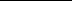 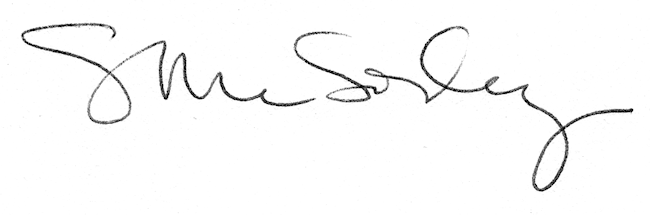 